Cranbrook District Teachers’ Association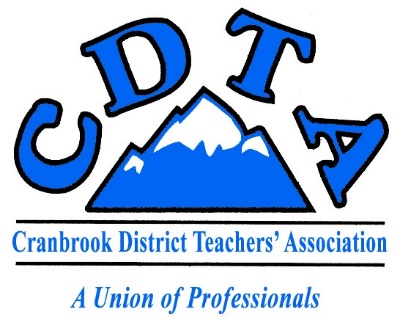 Mentee/Mentor OpportunitiesA mentee is a person who is advised, trained, or counseled by a mentor. A mentor is an experienced and trusted advisor. Mentorship is the activity of giving a less experienced person help and advice over a period of time. There are many ways to work with a mentor and at different times in your career you may seek mentorship for different reasons.Are you interested in being a Mentee or a Mentor? (Check one) MENTEE ____	MENTOR _____Date of Application: 				Name: Home E-mail: 					School: Grade/Subjects Assigned: 			Number of Years Teaching: Release days:There are up to 2 days available. If you need more release time contact the CDTA office. Please do not book off time until you have received approval by the CDTA office. At the completion of mentorship you will be asked to fill out a short summary.FOR MENTEES	Please indicate which description below applies to you:_____1. I am in the first five years of my teaching career _____2. I am an experienced teacher in my 1st or 2nd year of a significantly different position _____3. I do not fit into one of the above categories and would like to access mentorship Please fill out the following:1.Area you would like to focus on (see suggestions below):2. Is there someone you would be interested in having as a mentor? Yes	 No3. If yes, please provide their name and school. If no, we will refer a mentor.FOR MENTORS	(Thank you for your interest in mentoring a colleague)Have you been a mentor in the past?	Yes 	 No Please tell us the areas you are interested in mentoring:Possible mentorship focus areas: Communicating with parentsMaintaining student disciplineImplementing curriculumUsing library & resourcesFollowing daily/weekly scheduleestablishing class routinesassessing student needsevaluating student progressworking with support serviceslesson planningmotivating reluctant learnersadapting/modifying for individual learnersorganizing/setting up classroomorganizing my day/week maintaining personal/professional balance